消费品召回计划生产者名称福建省三福百货有限公司福建省三福百货有限公司福建省三福百货有限公司福建省三福百货有限公司产品名称一次性日常防护口罩品牌品牌三福型号/规格795009795009795009795009生产起止日期2020年8月25日至2020年9月16日涉及数量518包518包生产批号/批次20200825202008252020082520200825召回启动时间2021年6月15日计划完成时间计划完成时间2021年9月15日产品描述及外观照片一次性日常防护口罩 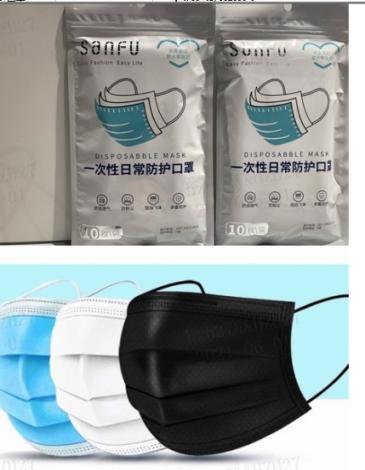 一次性日常防护口罩 一次性日常防护口罩 一次性日常防护口罩 存在的缺陷过滤效率、防护效果不符合GB/T 32610标准要求。过滤效率、防护效果不符合GB/T 32610标准要求。过滤效率、防护效果不符合GB/T 32610标准要求。过滤效率、防护效果不符合GB/T 32610标准要求。可能造成的后果导致口罩阻隔飞沫的防护效果降低，过滤细菌、病毒等气溶胶的能力受到影响，可能存在一定的安全隐患。 导致口罩阻隔飞沫的防护效果降低，过滤细菌、病毒等气溶胶的能力受到影响，可能存在一定的安全隐患。 导致口罩阻隔飞沫的防护效果降低，过滤细菌、病毒等气溶胶的能力受到影响，可能存在一定的安全隐患。 导致口罩阻隔飞沫的防护效果降低，过滤细菌、病毒等气溶胶的能力受到影响，可能存在一定的安全隐患。 避免损害发生的应急处置方式停止使用问题产品停止使用问题产品停止使用问题产品停止使用问题产品具体召回措施为消费者提供免费退换货服务为消费者提供免费退换货服务为消费者提供免费退换货服务为消费者提供免费退换货服务召回负责机构福建省三福百货有限公司福建省三福百货有限公司福建省三福百货有限公司福建省三福百货有限公司召回联系方式0591-875226780591-875226780591-875226780591-87522678召回进度安排2021年6月15日至2021年9月15日，福建省三福百货有限公司在门店及公众号发布召回公告，并通过公司售后热线等方式通知有关经销商此次召回事宜，为购买该款的消费者提供，免费退换货服务。同时，消费者也可拨打电话0591-87522678了解具体事宜。2021年6月15日至2021年9月15日，福建省三福百货有限公司在门店及公众号发布召回公告，并通过公司售后热线等方式通知有关经销商此次召回事宜，为购买该款的消费者提供，免费退换货服务。同时，消费者也可拨打电话0591-87522678了解具体事宜。2021年6月15日至2021年9月15日，福建省三福百货有限公司在门店及公众号发布召回公告，并通过公司售后热线等方式通知有关经销商此次召回事宜，为购买该款的消费者提供，免费退换货服务。同时，消费者也可拨打电话0591-87522678了解具体事宜。2021年6月15日至2021年9月15日，福建省三福百货有限公司在门店及公众号发布召回公告，并通过公司售后热线等方式通知有关经销商此次召回事宜，为购买该款的消费者提供，免费退换货服务。同时，消费者也可拨打电话0591-87522678了解具体事宜。事故及人员伤亡情况等其他需要报告的内容无无无无其他信息相关用户也可以登录缺陷产品管理中心网站（dpac.samr.gov.cn）以及关注微信公众号（SAMRDPAC)，或拨打缺陷产品管理中心热线电话：010-59799616，了解更多信息。相关用户也可以登录缺陷产品管理中心网站（dpac.samr.gov.cn）以及关注微信公众号（SAMRDPAC)，或拨打缺陷产品管理中心热线电话：010-59799616，了解更多信息。相关用户也可以登录缺陷产品管理中心网站（dpac.samr.gov.cn）以及关注微信公众号（SAMRDPAC)，或拨打缺陷产品管理中心热线电话：010-59799616，了解更多信息。相关用户也可以登录缺陷产品管理中心网站（dpac.samr.gov.cn）以及关注微信公众号（SAMRDPAC)，或拨打缺陷产品管理中心热线电话：010-59799616，了解更多信息。